Математика на кухне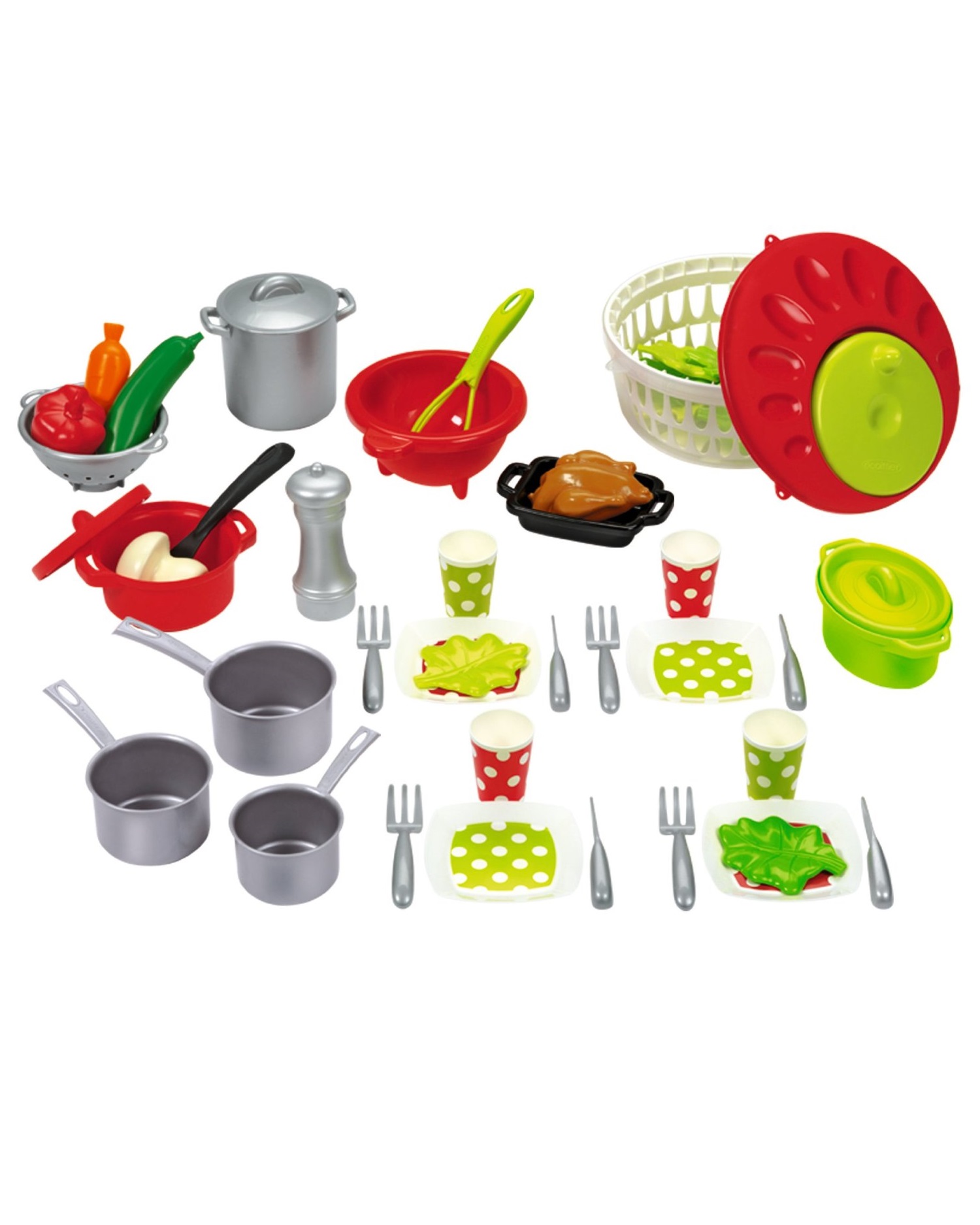 Вы думаете, чтобы заниматься с ребенком, нужна специальная обстановка? Попробуем убедить вас в обратном.  Займемся математикой прямо… на кухне!Сравниваем по размеру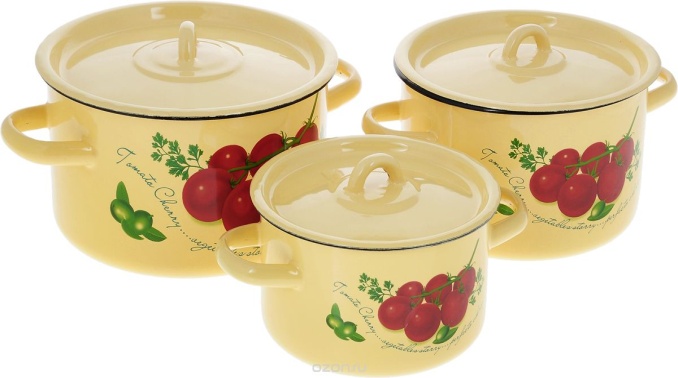 Предложите малышу подобрать крышки к кастрюлям разного размера,  лучше, если они будут из одного набора с одинаковым рисунком. Попросите рассказать о каждой кастрюле (большая, поменьше, самая маленькая), а теперь в обратном порядке.Сравниваем по количествуКак узнать  чего больше − картошек или морковок? Чтобы сравнить их по количеству, попросите  малыша разложить их − к каждой картошке рядом положить морковку. Теперь осталось только рассказать о результатах сравнения. 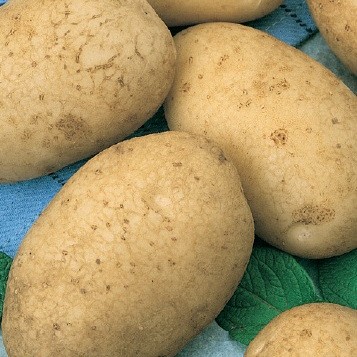 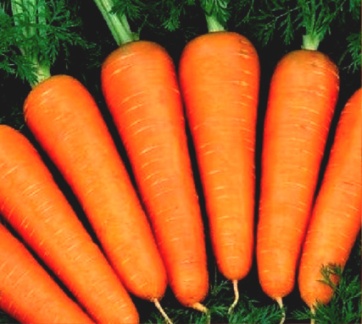 Учимся считатьВы будете  чистить картошку, морковку или еще что-нибудь, а ребенок класть это в кастрюлю. Сначала вы вместе считаете овощи, а потом этому научится и сам ребенок.Считаем все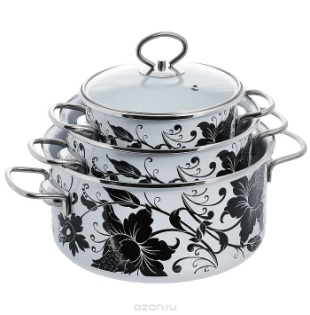 Правила игры просты: вы с ребенком  по очереди называете  количество предметов на кухне и проверяете ответы друг друга. 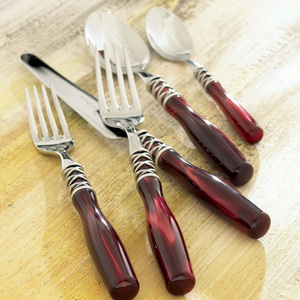 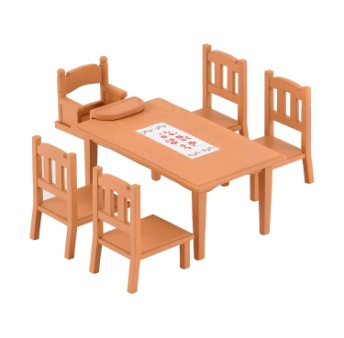 Например:- сколько стульев на кухне?          - сколько столов?         - сколько холодильников?         - сколько кастрюль на плите?        - сколько ложек на столе? Угощения для игрушек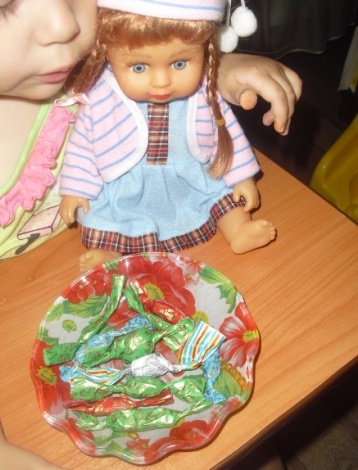 Предложите ребенку раздать конфеты (яблоки, мандарины) кукле и зайчику, при этом комментируя свои действия вслух. Задавайте вопросы:- Сколько ты дал кукле?- А сколько зайчику?- У кого конфет больше?- У кого меньше?- Посчитай, сколько всего конфет? и т.д.Скажи наоборот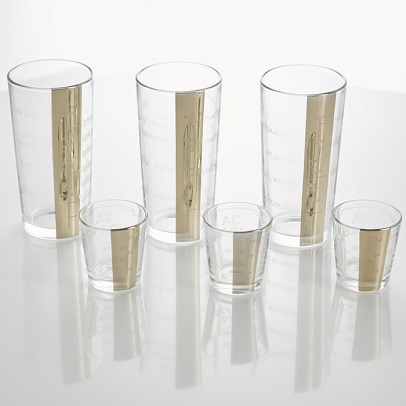 Правила игры: вы называете одну характеристику предмета, а ребенок должен сказать наоборот.Глубокая тарелка - мелкаяБольшая кастрюля - маленькаяВысокий стакан  - низкийШирокий нож – узкийУчимся складывать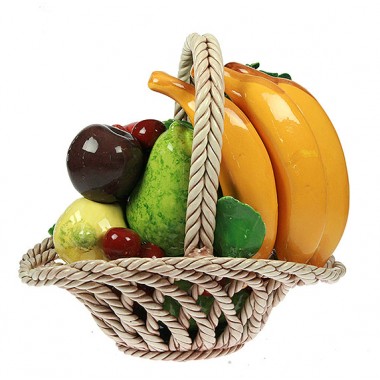  Для блюда обычно нужны разные овощи или фрукты, поэтому можно научить ребенка обобщению, например, 3 морковки плюс 2 картошки получается 5 овощей для супа или 1 банан плюс 1 яблоко плюс 2 мандарина получается 4 фрукта для фруктового салата. При этом ребенок и складывать учится, обобщающие слова узнает, теперь он понимает, что капуста, картошка, свекла и морковка - овощи.Учимся вычитатьПредложите ребенку сосчитать, сколько морковок осталось  в холодильнике, если было 5 морковок, а 2 вы положили в суп. А потом, пусть проверит прав он или нет.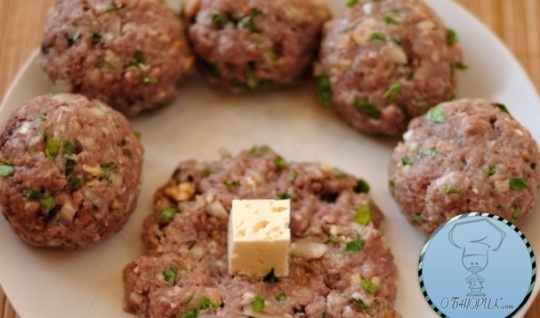 Пробуем умножатьДайте ребенку такое задание: на обед всем нужно пожарить по 2 котлеты, а нас трое. Сколько котлет будем жарить? Сначала пусть ребенок просто считает - эти 2 котлеты маме, эти папе, а эти мне…  А постепенно он запомнит, что если 2 умножить на 3 получается 6.А теперь делить А если наоборот - надо поделить 8 мандаринов поровну на четверых? Тогда научим малыша делению. Сначала, опять же, пусть раскладывает в четыре кучки и считает, а потом запоминает результаты деления.В общем, с игрой и фантазией можно достичь многого!